ALLEGATO A1Al Dirigente ScolasticoLiceo Scientifico “G. Vailati”Genzano di Roma (RM)ISTANZA DI PARTECIPAZIONEOggetto:  Istanza  di  partecipazione  alla  selezione,  in  qualità  di  Figura  di  ESPERTO ESTERNO  Fondi Strutturali Europei – Programma Operativo Nazionale “Per la scuola, competenze e ambienti per l’apprendimento” 2014-2020. Avviso pubblico n. AOODGEFID\Prot. n. 1953 del 21/02/2017 - Competenze di baseAsse I – Istruzione-Fondo Sociale Europeo (FSE).Obiettivo specifico 10.2. – Miglioramento delle competenze chiave degli allievi ,anche mediante il supporto dello sviluppo delle capacità di docenti, formatori e staff. Azione 10.2.2 – Azioni di integrazione e potenziamento delle aree disciplinari di base dei moduli di SCIENZE.PON 10.2.2A-FSEPON-LA-2017-140CUP C57D17000090006     l      sottoscritt_                                                                                                                                     _ in qualità  di rappresentante dell'associazione_______________________________________________Nato/a  a                                                                                            (        ) il                                           _ e residente a                                                                (        ) in via                                                           _ CAP                Telefono                             cell.                                       e-mail 	 Docente di                                                      C. Fiscale  		presentala propria candidatura per il seguente incarico: Esperto nell’ambito del modulo:        “La tavola periodica non è rotonda 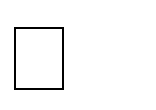 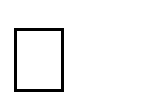   “Il mondo attraverso una lente”_l_ sottoscritt_ dichiara di aver preso visione del bando e di accettarne il contenuto._l_ sottoscritt_ autorizza la Scuola, al trattamento dei propri dati personali ai sensi del decreto legislativo 30 giugno 2003 n°196.AllegatiCurriculum associazioneGriglia Di Valutazione (Allegato B) debitamente compilata(solo per gli Esperti)Pianificazione del percorso formativo coerente con il Modulo, completo di: Obiettivi – Contenuti –Attività - Metodologia da seguire - Criteri di valutazione adottatiN.B. Barrare le caselle relative alle documentazioni prodotteIn fedeGenzano di Roma,  	I